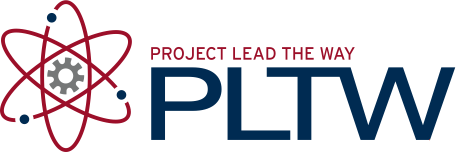 IntroductionThere are many ways to solve a problem. Sometimes it is as simple as applying a piece of duct tape. Other times it takes months or years for a product to progress from an idea into full-scale production. In this activity your team will quickly design a product to perform a household chore using the available materials.In this activity your team must think of a common household chore, then create a gadget to make that chore easier to perform. After the allotted time, your team will present a performance of your chore to the rest of the class.EquipmentProcedureDivide into teams with direction from your teacher.Your team will agree on a common household chore to create a product (2 minutes).Your team will define the problem, generate concepts, and develop a solution (12 minutes).Your team will construct and test a prototype (12 minutes).Your team will present the solution to the class (2 minutes).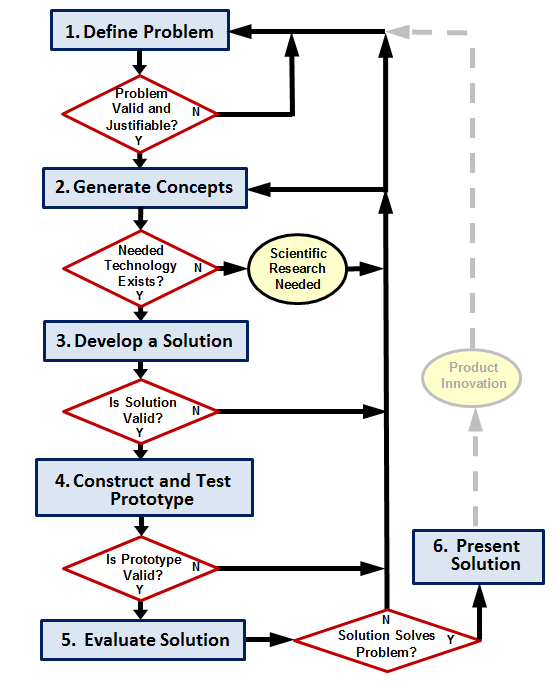 Scoring Your team may receive points for the following.Creativity: Up to 10 points for creativity in the design and use of materials.Teamwork: Up to 10 points for how well your team works together.Performance: Up to 10 points for how well the product completes the chore.ConclusionWhat were the major obstacles to selecting a solution?How could you improve the effectiveness of your team?Activity 5.7 Instant Challenge: ChoremasterZiplock bag of items5 Craft Sticks12” Wire12” masking tape3 paper clips3 paper plates1 plastic pipe1 shoe (supplied by the group)